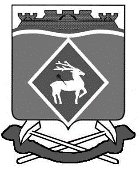 РОССИЙСКАЯ  ФЕДЕРАЦИЯ РОСТОВСКАЯ ОБЛАСТЬМУНИЦИПАЛЬНОЕ  ОБРАЗОВАНИЕ  «ГОРНЯЦКОЕ СЕЛЬСКОЕ  ПОСЕЛЕНИЕ»АДМИНИСТРАЦИЯ  ГОРНЯЦКОГО  СЕЛЬСКОГО ПОСЕЛЕНИЯ ПОСТАНОВЛЕНИЕот 28.12.2023 № 261пос. ГорняцкийО внесении изменений в постановление Администрации Горняцкого сельского поселения от 30.11.2018 № 253	       В соответствии с постановлением Администрации Горняцкого сельского поселения от 13.03.2018 № 63 «Об утверждении Порядка разработки, реализации и оценки эффективности муниципальных программ Горняцкого сельского поселения», в целях корректировки объемов финансирования отдельных программных мероприятий, Администрация Горняцкого сельского поселения постановляет:  1.	Внести в постановление Администрации Горняцкого сельского поселения от 30.11.2018 № 253 «Об утверждении муниципальной программы Горняцкого сельского поселения «Социальная поддержка граждан» следующие изменения:1.1.	Приложение № 1 к постановлению изложить в новой редакции согласно приложению № 1 к настоящему постановлению.2.	Изменения, касающиеся бюджетных ассигнований 2023 года, вступают в силу после официального опубликования настоящего постановления.3.	Изменения, касающиеся бюджетных ассигнований 2024-2026 годов, вступают в силу с 1 января 2024 года и распространяются на правоотношения, возникающие начиная с составления проекта бюджета Горняцкого сельского поселения Белокалитвинского района на 2024 год и на плановый период 2025 и 2026 годов.4.	Контроль за выполнением постановления возложить на начальника отдела экономики и финансов Трихаеву Л.В.Приложение № 1 к Постановлению Администрации Горняцкого сельского поселенияот 28.12.2023 № 261Муниципальная программа Горняцкого сельского поселения «Социальная поддержка граждан»ПАСПОРТ  муниципальной программы Горняцкого сельского поселения «Социальная поддержка граждан»Паспорт подпрограммы «Выплата государственной пенсии за выслугу лет лицам, замещавшим муниципальные должности и должности муниципальной службы в поселении»Паспорт подпрограммы «Оказание материальной помощи для отдельных категорий граждан»Приоритеты и цели муниципальной политикив сфере социальной поддержки гражданПриоритеты муниципальной политики в сфере социальной поддержки граждан и общие требования к муниципальной политике определены исходя из Концепции демографической политики Российской Федерации на период до 2025 года, утвержденной Указом Президента Российской Федерации от 09.10.2007 № 1351 «Об утверждении Концепции демографической политики Российской Федерации на период до 2025 года», Указа Президента Российской Федерации от 07.05.2012 № 597 «О мероприятиях по реализации муниципальной социальной политики», Указа Президента Российской Федерации от 07.05.2012 № 606 «О мерах по реализации демографической политики Российской Федерации», Концепции муниципальной семейной политики в Российской Федерации на период до 2025 года, утвержденной распоряжением Правительства Российской Федерации от 25.08.2014 № 1618-р, Стратегии национальной безопасности Российской Федерации, утвержденной Указом Президента Российской Федерации от 31.12.2015 № 683 «О стратегии национальной безопасности Российской Федерации», Стратегии действий в интересах граждан старшего поколения в Российской Федерации до 2025 года, утвержденной распоряжением Правительства Российской Федерации от 05.02.2016 № 164-р, Стратегии социально-экономического развития Ростовской области до 2030 года, Федерального закона от 28.06.2014 № 172-ФЗ «О стратегическом планировании в Российской Федерации», Прогноза долгосрочного социально – экономического развития Российской Федерации на период до 2030 года, Послания Президента Российской Федерации Федеральному Собранию Российской Федерации, Указа Президента Российской Федерации от 07.05.2018 № 204 «О национальных целях и стратегических задачах развития Российской Федерации на период до 2024 года».К приоритетным направлениям социальной политики Горняцкого сельского поселения, определенным указанными правовыми актами, отнесены в том числе:повышение благосостояния граждан и снижение бедности;Развитие социальной сферы Горняцкого сельского поселения согласно Стратегии социально-экономического развития Ростовской области на период до 2030 года предполагает концентрацию на проблемах обеспечения благоприятного демографического баланса и улучшения благосостояния людей.Социальная поддержка граждан представляет собой систему правовых, экономических, организационных и иных мер, гарантированных государством отдельным категориям населения.Выполнение в полном объеме социальных обязательств государства перед населением, усиление социальной поддержки, обеспечение необходимого объема и качества социальных услуг является приоритетным направлением муниципальной политики в социальной сфере.Эффективное функционирование системы социальной поддержки населения направлено на предоставление мер социальной поддержки, выплат в полном объеме и в доступной форме. Меры муниципальной социальной поддержки остаются важнейшим инструментом преодоления негативных последствий социального неравенства и бедности.Меры социальной поддержки, гарантированные законодательством, предоставляются отдельным категориям граждан своевременно и в полном объеме. Получателями муниципальной пенсии за выслугу лет по Горняцкому сельскому поселению является 5 человек.Муниципальная программа конкретизирует положения и направления развития сферы социальной поддержки и социального обслуживания граждан с учетом специфики условий и ресурсов соответствующего региона.Программный подход к решению задач с позиции достижения целевых показателей доказал свою эффективность на практике и позволил оценить социально-экономические последствия реализации мер по социальной поддержке граждан и эффективность расходования финансовых средств.Муниципальная программа направлена на обеспечение социальной поддержки и социального обслуживания отдельных категорий населения. В рамках решения задачи по выполнению обязательств государства по социальной поддержке граждан реализуются мероприятия по следующим направлениям:организация обеспечения социальных выплат отдельным категориям граждан;совершенствование законодательства в области социальной поддержки отдельных категорий граждан.Система показателей позволяет в интегрированном виде, в динамике оценивать результаты реализации комплекса мероприятий, направленных на повышение качества жизни граждан - получателей мер социальной поддержки.Сведения о показателях муниципальной программы приведены в приложении № 1.Характеристика основных мероприятий муниципальной программы представлена в приложении № 2.Информация о расходах бюджета сельского поселения на реализацию муниципальной программы приведена в приложении 3.Информация о ресурсном обеспечении муниципальной программы за счет средств бюджета сельского поселения в приложении № 4.Заведующий сектора по общим вопросам,земельным и имущественным отношениям                          Л.П. Дикая    Приложение № 1 к муниципальной программе Горняцкого сельского поселения«Социальная поддержка граждан»Сведения о показателях (индикаторах) муниципальной программы Горняцкого сельского поселения «Социальная поддержка граждан», подпрограмм муниципальной программы и их значенияхПриложение № 2 к муниципальной программе Горняцкого сельского поселения«Социальная поддержка граждан»Переченьподпрограмм и основных мероприятий муниципальной программыПриложение № 3 к муниципальной программе Горняцкого сельского поселения«Социальная поддержка граждан»РАСХОДЫбюджета Горняцкого сельского поселения на реализацию муниципальной программыПриложение № 4 к муниципальной программе Горняцкого сельского поселения«Социальная поддержка граждан»РАСХОДЫна реализацию муниципальной программы Горняцкого сельского поселения «Социальная поддержка граждан»Глава АдминистрацииГорняцкого сельского поселенияА.В. БалденковА.В. БалденковВерно Заведующий сектором по общим вопросам, земельным и имущественным отношениямВерно Заведующий сектором по общим вопросам, земельным и имущественным отношениямЛ.П. ДикаяНаименование программы  Муниципальная программа Горняцкого сельского поселения «Социальная поддержка граждан»Ответственный исполнитель программыАдминистрация Горняцкого сельского поселенияСоисполнители программыОтсутствуютУчастники программыАдминистрация Горняцкого сельского поселенияПодпрограммы программыПодпрограмма 1.  Выплата государственной пенсии за выслугу лет лицам, замещавшим муниципальные должности и должности муниципальной службы в поселении.Подпрограмма 2. Оказание материальной помощи для отдельных категорий граждан.Программно-целевые инструменты программы ОтсутствуютЦели программы Повышение качества жизни населения Горняцкого сельского поселения Создание условий для роста благосостояния граждан - получателей мер социальной поддержкиЗадачи программы Исполнение обязательств Горняцкого сельского поселения (далее - поселение) по оказанию социальной поддержки отдельным категориям граждан, установленных федеральным и областным законодательством, нормативно-правовыми актами Белокалитвинского района и Горняцкого сельского поселенияЦелевые индикаторы и показатели программы 1. Количество граждан, получающих выплату государственной пенсии за выслугу лет лицам, замещавшим муниципальные должности и должности муниципальной службы в поселении.2. Своевременная и в полном объеме выплата государственной пенсии за выслугу лет лицам, замещавшим муниципальные должности и должности муниципальной службы в поселении.3. Количество граждан, получающих материальную помощь.4. Своевременная и в полном объеме выплата материальной помощи.Этапы и сроки реализации программы      Срок реализации муниципальной программы - 2019-2030 г.Этапы реализации не выделяютсяРесурсное обеспечение программыОбъем бюджетных ассигнований на реализацию муниципальной программы из средств местного бюджета составляет - 2 906,9 тыс. рублей, в том числе: 2019 год - 194,1 тыс. рублей;2020 год - 206,0 тыс. рублей;2021 год - 218,8 тыс. рублей.2022 год – 254,1 тыс. рублей2023 год – 273,5 тыс. рублей2024 год – 289,8 тыс. рублей2025 год - 303,6 тыс. рублей2026 год - 317,4 тыс. рублей.2027 год - 212,4 тыс. рублей2028 год - 212,4 тыс. рублей2029 год - 212,4 тыс. рублей2030 год - 212,4 тыс. рублейОжидаемые результаты реализации программы Своевременное предоставление мер социальной поддержки населению, повышение качества предоставления услугОказание мер социальной поддержки гражданам пострадавшим от стихийных бедствий и при возникновении чрезвычайных ситуаций.Ответственный исполнитель подпрограммы Администрация Горняцкого сельского поселенияУчастники подпрограммыАдминистрация Горняцкого сельского поселенияПрограммно-целевые инструменты подпрограммы ОтсутствуютЦели подпрограммы Повышение качества жизни населения Горняцкого сельского поселенияЗадачи подпрограммы Обеспечение своевременной и в полном объеме выплаты государственной пенсии за выслугу лет лицам, замещавшим муниципальные должности и должности муниципальной службыЦелевые индикаторы и показатели подпрограммы 1. Количество граждан, получающих выплату государственной пенсии за выслугу лет лицам, замещавшим муниципальные должности и должности муниципальной службы в поселении.2. Своевременная и в полном объеме выплата государственной пенсии за выслугу лет лицам, замещавшим муниципальные должности и должности муниципальной службы в поселении.Этапы и сроки реализации подпрограммы      Срок реализации подпрограммы - 2019-2030 годы. Этапы реализации не выделяютсяРесурсное обеспечение подпрограммыОбъем бюджетных ассигнований на реализацию подпрограммы из средств местного бюджета составляет - 2 906,9 тыс. рублей, в том числе: 2019 год - 194,1 тыс. рублей;2020 год - 206,0 тыс. рублей;2021 год - 218,8 тыс. рублей.2022 год – 254,1 тыс. рублей2023 год – 273,5 тыс. рублей2024 год – 289,8 тыс. рублей2025 год – 303,6 тыс. рублей2026 год - 317,4 тыс. рублей.2027 год - 212,4 тыс. рублей2028 год - 212,4 тыс. рублей2029 год - 212,4 тыс. рублей2030 год - 212,4 тыс. рублейОжидаемые результаты реализации подпрограммы Своевременное предоставление мер социальной поддержки населению. Дополнительное материальное обеспечение отдельных категорий пенсионеров.Ответственный исполнитель подпрограммы  Администрация Горняцкого сельского поселенияУчастники подпрограммыАдминистрация Горняцкого сельского поселенияПрограммно-целевые инструменты подпрограммы ОтсутствуютЦели подпрограммы Повышение уровня жизни граждан – получателей мер социальной поддержкиЗадачи подпрограммы Обеспечение своевременной и в полном объеме выплаты материальной помощи.Целевые индикаторы и показатели подпрограммы 1. Количество граждан, получающих материальную помощь.2. Своевременная и в полном объеме выплата материальной помощи.Этапы и сроки реализации подпрограммы      Срок реализации подпрограммы - 2019-2030 годы. Этапы реализации не выделяютсяРесурсное обеспечение подпрограммыОбщий объем средств, необходимый для финансирования подпрограммы в 2019-2030 годах, составляет - 0,0 тыс. рублей, в том числе за счет средств местного бюджета - 0,0 тыс. рублей:2019 год - 0,0 тыс. рублей;2020 год - 0,0 тыс. рублей;2021 год - 0,0 тыс. рублей.2022 год - 0,0 тыс. рублей2023 год - 0,0 тыс. рублей2024 год - 0,0 тыс. рублей2025 год - 0,0 тыс. рублей2026 год - 0,0 тыс. рублей.2027 год - 0,0 тыс. рублей2028 год - 0,0 тыс. рублей2029 год - 0,0 тыс. рублей2030 год - 0,0 тыс. рублейОжидаемые результаты реализации подпрограммы Своевременное предоставление мер социальной поддержки населению, повышение качества предоставления услуг. Материальная поддержка граждан, оказавшихся в трудной жизненной ситуации.№ п/пПоказатель (индикатор) (наименование)ед. изм.Значения показателейЗначения показателейЗначения показателейЗначения показателейЗначения показателейЗначения показателейЗначения показателейЗначения показателейЗначения показателейЗначения показателейЗначения показателейЗначения показателейЗначения показателейЗначения показателей№ п/пПоказатель (индикатор) (наименование)ед. изм.2017 (факт)201820192020202120222023202420252026202720282029203012345678910111213141516171.Количество граждан, получающих государственную пенсию за выслугу летчеловек333333333333332.Своевременная и в полном объеме выплата государственной пенсии за выслугу лет лицам, замещавшим муниципальные должности и должности муниципальной службы в поселениибаллы122222222222223.Количество граждан, получающих адресную социальную помощьчеловек000000000000004.Своевременная и в полном объеме выплата адресной социальной помощи.баллы20000000000000Подпрограмма 1 «Выплата государственной пенсии за выслугу лет лицам, замещавшим муниципальные должности и должности муниципальной службы в поселении»Подпрограмма 1 «Выплата государственной пенсии за выслугу лет лицам, замещавшим муниципальные должности и должности муниципальной службы в поселении»Подпрограмма 1 «Выплата государственной пенсии за выслугу лет лицам, замещавшим муниципальные должности и должности муниципальной службы в поселении»Подпрограмма 1 «Выплата государственной пенсии за выслугу лет лицам, замещавшим муниципальные должности и должности муниципальной службы в поселении»Подпрограмма 1 «Выплата государственной пенсии за выслугу лет лицам, замещавшим муниципальные должности и должности муниципальной службы в поселении»Подпрограмма 1 «Выплата государственной пенсии за выслугу лет лицам, замещавшим муниципальные должности и должности муниципальной службы в поселении»Подпрограмма 1 «Выплата государственной пенсии за выслугу лет лицам, замещавшим муниципальные должности и должности муниципальной службы в поселении»Подпрограмма 1 «Выплата государственной пенсии за выслугу лет лицам, замещавшим муниципальные должности и должности муниципальной службы в поселении»Подпрограмма 1 «Выплата государственной пенсии за выслугу лет лицам, замещавшим муниципальные должности и должности муниципальной службы в поселении»Подпрограмма 1 «Выплата государственной пенсии за выслугу лет лицам, замещавшим муниципальные должности и должности муниципальной службы в поселении»Подпрограмма 1 «Выплата государственной пенсии за выслугу лет лицам, замещавшим муниципальные должности и должности муниципальной службы в поселении»Подпрограмма 1 «Выплата государственной пенсии за выслугу лет лицам, замещавшим муниципальные должности и должности муниципальной службы в поселении»Подпрограмма 1 «Выплата государственной пенсии за выслугу лет лицам, замещавшим муниципальные должности и должности муниципальной службы в поселении»Подпрограмма 1 «Выплата государственной пенсии за выслугу лет лицам, замещавшим муниципальные должности и должности муниципальной службы в поселении»Подпрограмма 1 «Выплата государственной пенсии за выслугу лет лицам, замещавшим муниципальные должности и должности муниципальной службы в поселении»Подпрограмма 1 «Выплата государственной пенсии за выслугу лет лицам, замещавшим муниципальные должности и должности муниципальной службы в поселении»Подпрограмма 1 «Выплата государственной пенсии за выслугу лет лицам, замещавшим муниципальные должности и должности муниципальной службы в поселении»1.1.Количество граждан, получающих государственную пенсию за выслугу летчеловек333333333333331.2.Своевременная и в полном объеме выплата государственной пенсии за выслугу лет лицам, замещавшим муниципальные должности и должности муниципальной службы в поселениибаллы22222222222222Подпрограмма 2 «Оказание материальной помощи для отдельных категорий граждан»Подпрограмма 2 «Оказание материальной помощи для отдельных категорий граждан»Подпрограмма 2 «Оказание материальной помощи для отдельных категорий граждан»Подпрограмма 2 «Оказание материальной помощи для отдельных категорий граждан»Подпрограмма 2 «Оказание материальной помощи для отдельных категорий граждан»Подпрограмма 2 «Оказание материальной помощи для отдельных категорий граждан»Подпрограмма 2 «Оказание материальной помощи для отдельных категорий граждан»Подпрограмма 2 «Оказание материальной помощи для отдельных категорий граждан»Подпрограмма 2 «Оказание материальной помощи для отдельных категорий граждан»Подпрограмма 2 «Оказание материальной помощи для отдельных категорий граждан»Подпрограмма 2 «Оказание материальной помощи для отдельных категорий граждан»Подпрограмма 2 «Оказание материальной помощи для отдельных категорий граждан»Подпрограмма 2 «Оказание материальной помощи для отдельных категорий граждан»Подпрограмма 2 «Оказание материальной помощи для отдельных категорий граждан»Подпрограмма 2 «Оказание материальной помощи для отдельных категорий граждан»Подпрограмма 2 «Оказание материальной помощи для отдельных категорий граждан»Подпрограмма 2 «Оказание материальной помощи для отдельных категорий граждан»2.1.Количество граждан, получающих адресную социальную помощьчеловек000000000000002.2Своевременная и в полном объеме выплата адресной социальной помощи.баллы00000000000000№ п/пНаименование основного мероприятияОтветственный за исполнение основного мероприятияСрокСрокОжидаемый непосредственный результат (краткое описание)Последствия нереализации основного мероприятия№ п/пНаименование основного мероприятияОтветственный за исполнение основного мероприятияначала реализацииокончания реализацииОжидаемый непосредственный результат (краткое описание)Последствия нереализации основного мероприятия1234567Подпрограмма 1 «Выплата государственной пенсии за выслугу лет лицам, замещавшим муниципальные должности и должности муниципальной службы в поселении»Подпрограмма 1 «Выплата государственной пенсии за выслугу лет лицам, замещавшим муниципальные должности и должности муниципальной службы в поселении»Подпрограмма 1 «Выплата государственной пенсии за выслугу лет лицам, замещавшим муниципальные должности и должности муниципальной службы в поселении»Подпрограмма 1 «Выплата государственной пенсии за выслугу лет лицам, замещавшим муниципальные должности и должности муниципальной службы в поселении»Подпрограмма 1 «Выплата государственной пенсии за выслугу лет лицам, замещавшим муниципальные должности и должности муниципальной службы в поселении»Подпрограмма 1 «Выплата государственной пенсии за выслугу лет лицам, замещавшим муниципальные должности и должности муниципальной службы в поселении»Подпрограмма 1 «Выплата государственной пенсии за выслугу лет лицам, замещавшим муниципальные должности и должности муниципальной службы в поселении»1.1.Ежемесячная выплата государственной пенсии за выслугу лет лицам, замещавшим муниципальные должности и должности муниципальной службы в поселенииАдминистрация Горняцкого сельского поселения20192030Дополнительное материальное обеспечение отдельных категорий пенсионеровНарушение законодательства.Подпрограмма 2 «Оказание адресной социальной помощи для отдельных категорий граждан»Подпрограмма 2 «Оказание адресной социальной помощи для отдельных категорий граждан»Подпрограмма 2 «Оказание адресной социальной помощи для отдельных категорий граждан»Подпрограмма 2 «Оказание адресной социальной помощи для отдельных категорий граждан»Подпрограмма 2 «Оказание адресной социальной помощи для отдельных категорий граждан»Подпрограмма 2 «Оказание адресной социальной помощи для отдельных категорий граждан»Подпрограмма 2 «Оказание адресной социальной помощи для отдельных категорий граждан»2.1.Обеспечение своевременного и в полном объеме предоставления мер социальной поддержки отдельным категориям гражданАдминистрация Горняцкого сельского поселения20192030Материальная поддержка граждан, оказавшихся в трудной жизненной ситуации.Нарушение законодательства, ущемление прав отдельных категорий граждан, оказавшихся в трудной жизненной ситуации2.2.Совершенствование системы и условий предоставления мер социальной поддержки отдельным категориям гражданАдминистрация Горняцкого сельского поселения20192030Материальная поддержка граждан, оказавшихся в трудной жизненной ситуации.Нарушение законодательства, ущемление прав отдельных категорий граждан, оказавшихся в трудной жизненной ситуацииНомер и наименование 
подпрограммы, основного мероприятия подпрограммы,мероприятия подпрограммыОтветственныйисполнитель,соисполнители, участникиКод бюджетной   
классификации расходовКод бюджетной   
классификации расходовКод бюджетной   
классификации расходовКод бюджетной   
классификации расходовОбъем расходов всего
(тыс. рублей),в том числе по годам реализации муниципальной программыв том числе по годам реализации муниципальной программыв том числе по годам реализации муниципальной программыв том числе по годам реализации муниципальной программыв том числе по годам реализации муниципальной программыв том числе по годам реализации муниципальной программыв том числе по годам реализации муниципальной программыв том числе по годам реализации муниципальной программыв том числе по годам реализации муниципальной программыв том числе по годам реализации муниципальной программыв том числе по годам реализации муниципальной программыв том числе по годам реализации муниципальной программыНомер и наименование 
подпрограммы, основного мероприятия подпрограммы,мероприятия подпрограммыОтветственныйисполнитель,соисполнители, участникиГРБСРзПрЦСРВРОбъем расходов всего
(тыс. рублей),20192020202120222023202420252026202720282029203012345678910111213141516171819«Социальная поддержка граждан»всего, в том числе:XXXX2906,9194,1206,0218,8254,1273,5289,8303,6317,4212,4212,4212,4212,4«Социальная поддержка граждан»Администрация Горняцкого сельского поселения951XXX2906,9194,1206,0218,8254,1273,5289,8303,6317,4212,4212,4212,4212,4Подпрограмма 1. «Выплата государственной пенсии за выслугу лет лицам, замещавшим муниципальные должности и должности муниципальной службы в поселении»   всего, в том числе:XXXX2906,9194,1206,0218,8254,1273,5289,8303,6317,4212,4212,4212,4212,4Подпрограмма 1. «Выплата государственной пенсии за выслугу лет лицам, замещавшим муниципальные должности и должности муниципальной службы в поселении»   Администрация Горняцкого сельского поселения951XXX2906,9194,1206,0218,8254,1273,5289,8303,6317,4212,4212,4212,4212,41.1. Ежемесячная выплата государственной пенсии за выслугу лет лицам, замещавшим муниципальные должности и должности муниципальной службы иАдминистрация Горняцкого сельского поселения951XXX2906,9194,1206,0218,8254,1273,5289,8303,6317,4212,4212,4212,4212,4Подпрограмма 2. Оказание материальной помощиАдминистрация Горняцкого сельского поселения951XXX0,00,00,00,00,00,00,00,00,00,00,00,00,02.1 Обеспечение своевременного и в полном объеме предоставления мер социальной поддержки отдельным категориям гражданАдминистрация Горняцкого сельского поселения951XXX0,00,00,00,00,00,00,00,00,00,00,00,00,02.2 Совершенствование системы и условий предоставления мер социальной поддержки отдельным категориям гражданАдминистрация Горняцкого сельского поселения951XXX0,00,00,00,00,00,00,00,00,00,00,00,00,0Наименование муниципальной программы, номер и наименование подпрограммыИсточникифинансированияОбъем расходов, всего(тыс. рублей)в том числе по годам реализации муниципальной программы (тыс. рублей)в том числе по годам реализации муниципальной программы (тыс. рублей)в том числе по годам реализации муниципальной программы (тыс. рублей)в том числе по годам реализации муниципальной программы (тыс. рублей)в том числе по годам реализации муниципальной программы (тыс. рублей)в том числе по годам реализации муниципальной программы (тыс. рублей)в том числе по годам реализации муниципальной программы (тыс. рублей)в том числе по годам реализации муниципальной программы (тыс. рублей)в том числе по годам реализации муниципальной программы (тыс. рублей)в том числе по годам реализации муниципальной программы (тыс. рублей)в том числе по годам реализации муниципальной программы (тыс. рублей)в том числе по годам реализации муниципальной программы (тыс. рублей)Наименование муниципальной программы, номер и наименование подпрограммыИсточникифинансированияОбъем расходов, всего(тыс. рублей)201920202021202220232024202520262027202820292030123456789101112131415Муниципальная программа Первомайского сельского поселения «Социальная поддержка граждан» всего2906,9194,1206,0218,8254,1273,5289,8303,6317,4212,4212,4212,4212,4Муниципальная программа Первомайского сельского поселения «Социальная поддержка граждан» бюджет сельского поселения2906,9194,1206,0218,8254,1273,5289,8303,6317,4212,4212,4212,4212,4Подпрограмма 1«Выплата государственной пенсии за выслугу лет лицам, замещавшим муниципальные должности и должности муниципальной службы в поселении»всего2906,9194,1206,0218,8254,1273,5289,8303,6317,4212,4212,4212,4212,4Подпрограмма 1«Выплата государственной пенсии за выслугу лет лицам, замещавшим муниципальные должности и должности муниципальной службы в поселении»бюджет сельского поселения2906,9194,1206,0218,8254,1273,5289,8303,6317,4212,4212,4212,4212,4Подпрограмма 2 «Оказание материальной помощи»всего0,00,00,00,00,00,00,00,00,00,00,00,00,0Подпрограмма 2 «Оказание материальной помощи»бюджет сельского поселения0,00,00,00,00,00,00,00,00,00,00,00,00,0